Аннотация к рабочей программе по физической культуре 10-11  класс  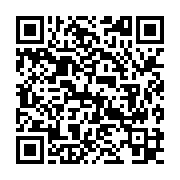 Особенностью физической культуры как учебного предмета является ее деятельностный характер. Задача формирования представлений о физической культуре не является самоцелью, а знания, которые приобретает младший школьник, выступают средством развития его физической деятельности, овладения физической культурой как частью общей культуры человека. Процесс обучения структурируется в зависимости от этапа, целей, ставящихся на каждом из этапов обучения, и может быть связан с освоением того или иного способа физической деятельности, овладением физическим упражнением, развитием физических качеств и т.п. Программа   для 10 -   11 класса,  составлено на основе:1. Приказа Министерства образования и науки Российской Федерации от     30 августа 2010 г. №  889  «О внесении  изменений  в  федеральный базисный   учебный      план и примерные учебные планы  для  образовательных учреждений    Российской     Федерации,   реализующих    программы    общего  образования»   о   введении   в     объем  недельной  учебной  нагрузки  общеобразовательных  учреждений  всех     видов     третьего часа физической культуры;2. «Федеральной  комплексной программы физического воспитания» под редакцией      доктора педагогических наук В.И. Ляха и  канд. пед.  наук А.А. Зданевича. 2011 г.                На преподавание учебного предмета «Физическая культура» отводится  102 ч   в год, 204 часа за курс.Для прохождения программы по физическому воспитанию в учебном процессе  предлагается использовать следующие учебники.        Тема и содержание урока,  во время учебного процесса может варьироваться по усмотрению учителя, ориентируясь на  уровень физической подготовленности класса; на  материально-техническую базу школы;  на климатические условия (Приложение 1)  и места проведения урока. Учитель физической культуры имеет право вводить в учебный процесс дополнительные темы,  сокращать или упрощать предлагаемый в программах учебный материал, при этом учителю  необходимо избегать учебных перегрузок учащихся, не нарушая логику  распределения  программного  содержания, не выходить за рамки Требований Государственного стандарта. УровеньпрограммыПрограммаТипклассовКол-вочасовУчебникиУглубленныйАвторская10-11  классы3Лях В.И. Физкультура: 10-11 кл. – М.: Просвещение, 2010